PROPUESTA DE TRABAJO GRUPAL:(Constará de dos partes, una grupal y otra individual)“Investigar las raíces familiares, reconstruir nuestro árbol genealógico”Encontrar en nuestras historias familiares los posibles orígenes inmigrantes. FUNDAMENTACIÓN Y OBJETIVOS:Este año abordaremos en el curso de Historia, las grandes oleadas de inmigrantes de los siglos XIX y XX que marcaron la evolución de nuestro país, que dieron fuerza y empuje en momentos clave, y que lo determinaron social y culturalmente. Hoy, nosotros somos productos de aquellos destinos, de aquellos sueños, de sus amores, de sus dificultades, de sus esfuerzos… Es una oportunidad para que podamos reencontrarnos con nuestras raíces, a veces más presentes y recordadas y otras olvidadas o perdidas… por eso, con este trabajo buscaremos encontrar algo que nos lleve a recordarlos, y entender qué los atrajo hasta aquí, qué dejaron, qué ganaron… cuán distintas eran sus ambiciones o cuán parecidas a las nuestras. GUÍA PARA LA TAREA y COMO PRESENTARLAPRIMERA PARTE: GRUPALASPECTOS FORMALES: en documento Word, hoja A4, fuente “Times New Roman” tamaño 12, hojas numeradas, máximo de 12 carillas, incluyendo carátula, índice, bibliografía y fuentes de consulta.CARÁTULA: TÍTULO DEL TRABAJO, GRUPO, NOMBRES DE INTEGRANTES DEL EQUIPO, DEL LICEO, DE LA ASIGNATURA Y DOCENTE.  INTRODUCCIÓN: Explica de qué se tratará el trabajo, aquí anunciarás tu tema, lo presentarás.MARCO TEÓRICO: tiene el propósito de dar a la investigación un sistema coordinado y coherente de conceptos y proposiciones que permitan abordar el tema, se incorporan los conocimientos previos relativos al mismo y se ordenan para luego presentar el mismo orden al trabajo. Aquí deberá incluirse información relativa a la inmigración, breve conceptualización, ubicación en el período en el cual llegaron sus parientes (últimas décadas del siglo XIX o primeras del siglo XX); pueden plantearse hipótesis, por ejemplo, “el origen de mi apellido es turco”, o “mi bisabuelo paterno vino de España”, y deberás confirmar esto. Se dará una guía bibliográficaCONTEXTO HISTÓRICO: Luego de establecer el período a trabajar, buscar qué ocurría en el país de sus parientes, razones que determinaron que ellos debieran buscar otro lugar para vivir. Cómo era nuestro país en esa época, qué oportunidades ofrecía, por qué era uno de los lugares de llegada, qué otros destinos existían. Generalidades de los viajes (cómo eran los buques, cuánto duraba un viaje, qué pasaba durante el mismo). La llegada (en dónde se instalaban, qué trabajos hacían, cómo eran recibidos).UBICACIÓN ESPACIO-TEMPORAL: en un mapa ubicarán la/s región/es a la que pertenecían tus/sus antepasados. PARTE INDIVIDUALDESARROLLO TEMÁTICO: toda la información que puedan conseguir será útil para realizar la narración en la cual reconstruyan la historia de los inmigrantes de sus familias.   REFLEXIÓN, CONCLUSIÓN: Aquí deben terminar el trabajo con una reflexión que refleje lo que ha significado esta investigación. ANEXOS: fotografías, cartas, imagen del escudo, un ARBOL GENEALÓGICO: con la ayuda de tu familia podrás realizar un árbol genealógico para ubicar a tus parientes que llegaron desde lejos. BIBLIOGRAFÍA UTILIZADA Y FUENTES DE CONSULTA. Todo lo que aporte a tu trabajo ( documentos escritos, libros, páginas web, familiares, etc. debe estar citado en esta parte. A CONTINUACIÓN, texto extraído del libro: “MI ABUELO GALLEGO” de Vicente Pérez Caffarena, que relata la vida de un inmigrante español durante las últimas décadas del siglo XIX… en el texto seleccionado, la primera etapa de su vida y los sucesos que llevaron a que el joven “Vicente” se transformara en un inmigrante… ¡puede servir de ayuda para la investigación y sus relatos!“PRIMERA ETAPA: Escenario: Villa de Ares, Provincia de la Coruña, Galicia, España; Época: entre los años 1856 y 1874“El padre de Don Vicente, don Pascual, había estado en nuestro país, peleando junto al presidente Manuel Oribe, durante la guerra grande. Firmada la Paz de Octubre, regresa a Galicia y contrae matrimonio con doña Antonia. Estado su esposa embarazada, retorna al Uruguay para probar suerte con unos negocios de carne en la ciudad de Salto. (…) Doña Antonia tenía sus predios arrendados, los que le daban una magra renta.Ausente el padre de don Vicente, don José Montero, su padrino (…) asume las funciones de un verdadero padre y atiende a su ahijado en todas sus necesidades. (…)Cuando el niño tiene seis años, doña Antonia, mujer de poca salud, enferma. Entonces son Pascual liquida sus negocios en nuestro país y retorna a Galicia. (…)Don Vicente aspira a ser notario, la mejor jerarquía a que se puede aspirar en esa época y lugar. (…) Pero ambiciona más y logra un cargo de auxiliar en la secretaría del Ayuntamiento de Ares. Así aprende como se administra una secretaría. Consigue un pequeño manual de cálculos para poder resolver los problemas que se le presentaban con las diferentes unidades de medida imperantes en la región, en esa época en la que no existía el sistema métrico decimal. (…)En 1868 muere la madre del abuelo. Fue algo muy triste para él. Los seis primeros años de su vida los había pasado al lado de su madre, sin conocer a su padre. (…) A los dos años de enviudar, don Pascual contrajo nuevo matrimonio. En su propia casa doña Ramona viene a ocupar el lugar de su madre. (…)Todo este período de formación de don Vicente, que va desde el año 1868 a 1874 y que parecía de placidez, en la realidad tuvo que vivirlo mientras su patria pasaba por tiempos de búsqueda de su identidad –Guerras Carlistas-. (…) El carlismo abre varios frentes de batalla. El ejército del norte necesita veinte mil hombres de refresco, y a esos efectos decreta la LEVA POR QUINTAS. La noticia es tremenda para toda la juventud de las provincias del norte, entre ellas Galicia. La vida de cada joven depende del azar. La leva (recluta de gente para servir al Estado) efectuada por quintas, era un método de selección bastante imparcial. Se tomaba el registro de candidatos y se iba contando: uno, dos, tres, cuatro, y el siguiente resultaba sorteado. Y así, a don Vicente, apenas cumplidos los dieciocho años le correspondió ser designado para el batallón Nº 24, soldado Nº 14. Por una infidencia se enteró de la selección, en un atardecer. En forma urgente se reunieron él, su padre y su padrino. Había que resolver algo antes de que la lista llegara a los puestos de frontera. Se consideraron tres soluciones: la guerra, que era casi como decir la muerte o volver lisiado; tratar de salir para Cuba o para Uruguay. En Cuba tenía familiares tanto por su padre como por su madre. En el Uruguay su padre tenía conocidos, en Salto. Don Vicente lo piensa y resuelve viajar al Uruguay. De inmediato llena una maleta con lo más necesario, sin olvidar sus libros. Como en esa época los documentos de identidad eran muy rudimentarios, pues no existían fotografías, ni huellas digitales, una señora amiga le da un documento de un hijo recién fallecido, por si ya se estuvieran efectuando controles en los pasos de frontera, como lo era el Ferrol, adonde ellos debía dirigirse. Junta el dinero que tiene, lo que le pueden dar su padre y su padrino y cobra una cuenta que le debían. Y, con su padre,  van hasta el Ferrol, en donde sin problemas, a las 8 horas embarcan en el “Pájaro de la Marola”, con rumbo a la Coruña. Desembarcan allí a las 11 horas y, de inmediato van a una Agencia Marítima, donde compra un pasaje para el Río de la Plata, en el vapor inglés “Britania” que pasaría en dos días. Van a un notario donde don Vicente hace un testamento  a favor de su padre y le nombra apoderado de todos sus bienes, con todas las facultades para arrendar o vender. Luego visitan a amigos y parientes. El 23 de noviembre de 1874, a las 11 horas de la mañana, se despide de su padre, a quien nunca más vería y de su patria, a la que nunca retornaría. Y sube al “Britania”.Así, con un final nunca previsto, termina esta etapa de su vida. Sus proyectos  ya no marchan. En tierra lejana, solo, tendrá que iniciar una nueva vida. Su único capital es su instrucción. 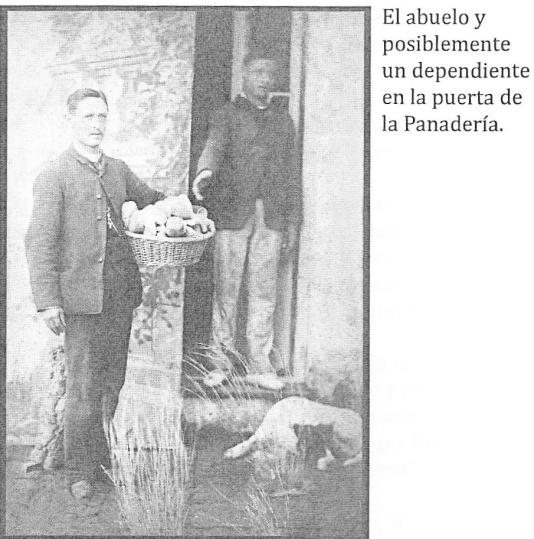 (…) el viaje duró 24 días. (…) En España quedaron su familia, sus amigos, su casona de piedra y sus ferrados, sus ilusiones de ser un Notario. En tierra uruguaya deberá abrirse camino. ¿Con qué cuenta para ello? Solamente con un baúl con un poco de ropa y unas pocas monedas en el bolsillo. Pero trae un capital muy valioso, especialmente para estas tierras de América: trae una destaca instrucción, ilustración, educación, cultura, una gran voluntad de triunfar y un tesón a toda prueba. ¿Deberá iniciarse desde abajo? No le importa.¿Deberá dormir en la trastienda de un almacén? No le importa.¿Deberá usar por años la misma ropa, coserle los botones, restaurarla? No le importa. Es un hombre libre. No le debe nada a terceros, todo lo que tiene: su saber, su educación, su don de gentes se lo ganó con esfuerzos, con voluntad, sin esperar, sin exigir que se lo dieran otros. Es un hombre libre”. La historia continúa: Segunda y Tercera Etapa, su llegada al Uruguay y su vida en Nueva Palmira. 